Phần đáp án câu trắc nghiệm: Tổng câu trắc nghiệm: 20.Đáp án tự luận Vật Lý 11NHÓM MÃ ĐỀ: 700, 353, 304, 244	Đáp án tự luận Vật Lý 11NHÓM MÃ ĐỀ: 600, 253, 204, 144SỞ GD&ĐT ĐẮK LẮKTRƯỜNG THPT NGUYỄN HUỆ(Không kể thời gian phát đề) ĐÁP ÁN MÔN f – Khối lớp 11 Thời gian làm bài : 45 phút 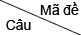 3042443537002041442537001DACDDAAD2BDCAABDB3BACBBBDB4CCAAACBD5CBBAACBA6CDDBBCAB7ACCDBAAC8ACBCADDB9BBCCCCBA10BADAADAD11AADDCCCB12CBCDDDDD13ACAABBBD14DBABBDDA15CBBDCBDC16BACCDACA17DBBDDACC18CDABCBBD19DBDCDDCC20DCBBCDBCBàiBài giảiĐiểm1cường độ dòng điệnI=U/R=20/10 = 2Atheo định luật Fa-ra-day ta có: 0,250,750,52 Điện trở mạch ngoàiR = R1+R2+R3=11Ωa.cường độ dòng điện mạch chínhb. Nhiệt lượng toả ra trên mạch ngoài trong 5 phút:Q = I2.R.t = 22.11.5.60= 13200Jc.khi mắc song song tụ điện với R1 thì điện trở mạch ngoài vẫn không đổiU1 = I1.R1 = I.R1 = 2.3 = 6 Vđiện tích của tụQ = C.U1 = 2.10-6..6 = 12.10-6 C0,250,250,50,250,253	+ Khi hệ cân bằng:0,250,250,250,25BàiBài giảiĐiểm1cường độ dòng điệnI=U/R=20/20 = 1theo định luật Fa-ra-day ta có: 0,250,50,252 Điện trở mạch ngoàiR = R1+R2+R3=19Ωa.cường độ dòng điện mạch chínhb. Nhiệt lượng toả ra trên mạch ngoài trong 5 phút:Q = I2.R.t = 12.19.5.60= 5700Jc.khi mắc song song tụ điện với R1 thì điện trở mạch ngoài vẫn không đổiU1 = I1.R1 = I.R1 = 1.9 = 9 Vđiện tích của tụQ = C.U1 = 2.10-6..9 = 18.10-6 C0,250,250,50,250,253	+ Khi hệ cân bằng:0,250,250,250,25